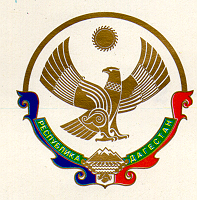 МУНИЦИПАЛЬНОЕ КАЗЕННОЕ ОБЩЕОБРАЗОВАТЕЛЬНОЕ УЧРЕЖДЕНИЕ«ЯМАНСУЙСКАЯ СРЕДНЯЯ ОБЩЕОБРАЗОВАТЕЛЬНАЯ ШКОЛА» с. ЯМАНСУ  НОВОЛАКСКОГО РАЙОНА  РЕСПУБЛИКИ ДАГЕСТАН368169                                                                         с. Ямансу                                                              тел.89282504441                                                          ПРИКАЗ30.08. 2019 года				          			                                  № 166              Об организации методической работы в школе в 2019-2020 учебном году    и создании методического совета школы          В целях методического обеспечения содержания образования, реализуемого в школе, полной реализации федерального государственного образовательного стандарта,  освоения новых продуктивных педагогических технологий, создания условий для совершенствования профессионального мастерства педагогов, для развития педагогического творчества, в   целях   качественного   развития   научно-методического   обеспечения     образовательного   процесса,   организации   инновационной   деятельности,     внеурочной  работы по предметам                                                   Приказываю :1. Организовать методический совет школы.2. Назначить председателем методисеского совета заместителя директора по учебно-воспитательной работе Дибирову Н.А.Назначить руководителями ШМО следующих учителей:           Темирсултанова З.Х.   – руководитель ШМО  учителей  начальных классов;           Исраилова Дж.А. – руководитель ШМО классных руководителей;           Исраилова Э,В,. – руководитель ШМО филологов;____________________________________________________________________3. Утвердить план методической работы школы и методического совета школы  на 2019-2020 учебный год.4. Руководителям методических  объединений учителей-предметников на организационном заседании включить в обязательную повестку следующие вопросы для обсуждения:•	согласование и утверждение плана работы ШМО, в том числе по следующим позициям:o	аттестация педагогических работников;o	курсовая переподготовка и повышение квалификации;o	направления работы по сопровождению молодых специалистов;o	работа с одаренными и мотивированными учениками; o	организация ВШК в МО в 2019-2020 уч. г.•	утверждение рабочих программ педагогов;10. Контроль за исполнением данного приказа оставляю за собойДиректор школы    ________        М.Э. РашаеваОГРН 1020500909990                      ИНН/КПП 0524005172/052401001